 GUANZHOU KAIHENG K&S CO.,LTD.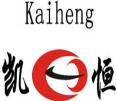 Address:NO.148,Chang'an,Guangshan Road,Huangpu District,Guangzhou,ChinaTEL:+86-20-3207 9090              FAX:+86-20-3207 9103E-mail:angel@gzkaiheng.com         URL:www.gzkaiheng.comweChat / QQ:68118858              Skype:fengfengzhouMobile phone/whatsApp:+86-13416189912KOSOO K-1Flexible, shiny general-purpose polyolefin tubingApplicationKOSOO K-1 is an irradiated cross-linked commercial grade polyolefin heat shrinkable tubing with general purpose applications such as wire-harness, insulation of wire bundles, insulation and strain relief of wire terminations and connections, capsule and anti-corrosion protection, etc. It is rated for use up to 105℃ and 600V. 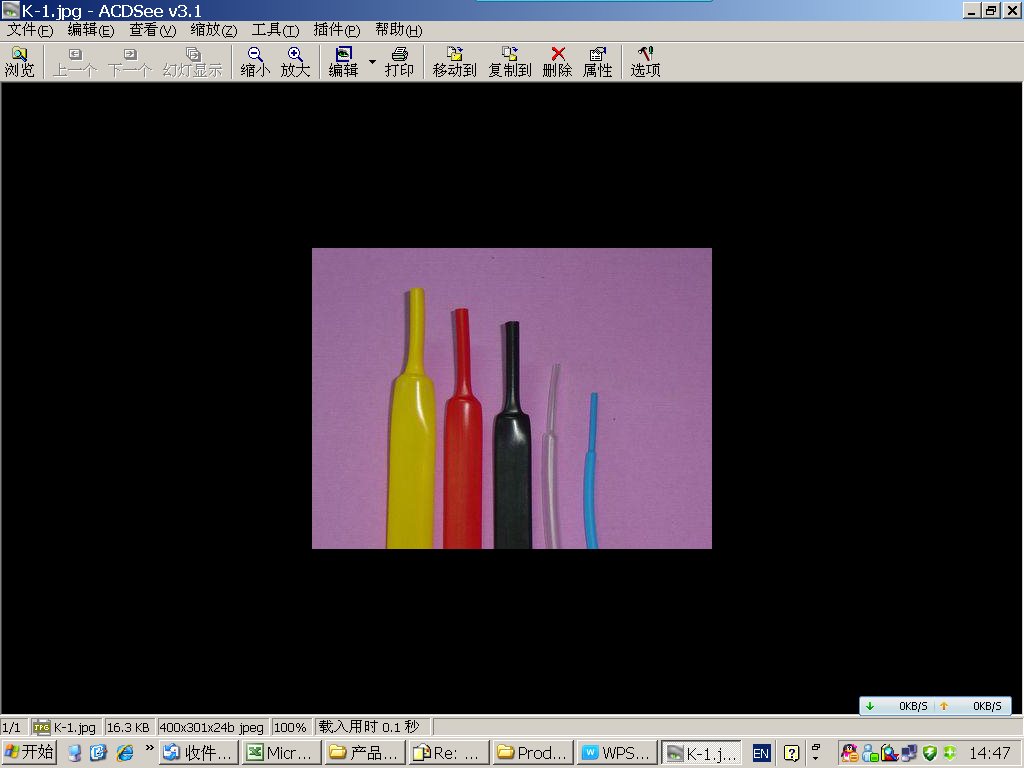 Features/Benefits ·Shrink ratio: 2:1.·Flexible, low shrink temperature.·Excellent physical and electrical performance.·Free of PCBs, PCPs, polybrominated biphenyls (PBBs), polybrominated biphenyl oxides and ethers (PBBOs, PBBEs and PBDEs) and toxic heavy metal compounds, which are classified as environmentally hazardous substances. Conform to European RoHS environmental directive.Operating Temperature RangeOperating temperature range: -55℃~105℃Minimum shrink temperature: 60℃Minimum full recovery temperature: 100℃Specification valuesProduct sizes   ·Inch size                                                   mm/inch·Metric sizeOrdering InformationColorStandard: Shiny black(-BK), clear(-CL), white(-WH), red (-RD), blue(-BL) , yellow(-YL), green(-GR)Nonstandard: Brown (- BR), orange (- OR), violet (- VT), gray (- GY)Nonstandard sizeSpecial sizes are available upon request.Standard packagingOn spools. Cut pieces are available upon request.Ordering descriptionSpecify product type, size (mm or inch) and color.PropertyRequirementTest methodTypical dataPhysical：Concentricity70% min.ASTM D 2671≥70%Tensile strength10.4MPa min.ASTM D 638≥14.0MPaElongation200% min.ASTM D 638≥400%Electrical：Dielectric voltage withstand2500V, 60sec no breakdownUL224PassElectrical：  Volume resistivity1014Ω·cm min.ASTM D 876≥1014Ω·cmSizeInside diameterInside diameterWall thicknessStandard length(m/spool)SizeAs supplied(min.)After recovery(max.)After recoveryStandard length(m/spool)3/641.2（0.046）0.6（0.023）0.40±0.08（0.016±0.003）2001/161.6（0.063）0.8（0.031）0.43±0.08（0.017±0.003）2003/322.4（0.093）1.2（0.046）0.51±0.08（0.020±0.003）2001/83.2（0.125）1.6（0.062）0.51±0.08（0.020±0.003）2003/164.8（0.187）2.4（0.093）0.51±0.08（0.020±0.003）1001/46.4（0.250）3.2（0.125）0.64±0.08（0.025±0.003）1003/89.5（0.375）4.8（0.187）0.64±0.08（0.025±0.003）1001/212.7（0.500）6.4（0.250）0.64±0.08（0.025±0.003）1003/419.1（0.750）9.5（0.375）0.76±0.08（0.030±0.003）50125.4（1.000）12.7（0.500）0.89±0.12（0.035±0.005）501 1/431.8（1.250）15.9（0.625）1.02±0.15（0.040±0.006）501 1/238.1（1.500）19.1（0.750）1.02±0.15（0.040±0.006）502 50.8（2.000）25.4（1.000）1.14±0.16（0.045±0.007）50Size(mm)As supplied(mm)As supplied(mm)After recovery (mm)After recovery (mm)Standard length  (m/spool)Size(mm)Inside diameterWall thicknessInside diameter(max.)Wall thickness(min.)Standard length  (m/spool)Φ0.81.0±0.20.15±0.050.500.25200Φ1.01.5±0.30.20±0.050.600.33200Φ1.52.0±0.30.20±0.050.750.36200Φ2.02.5±0.30.20±0.051.000.44200Φ2.53.0±0.30.25±0.051.250.44200Φ3.03.5±0.30.25±0.051.500.44200Φ3.54.0±0.30.25±0.051.750.44200Φ4.04.5±0.30.25±0.052.000.44200Φ4.55.0±0.30.25±0.052.250.44200Φ5.05.5±0.30.28±0.052.500.56100Φ6.06.5±0.30.28±0.053.000.56100Φ7.07.6±0.30.30±0.073.500.56100Φ8.08.6±0.30.30±0.074.000.56100Φ9.09.6±0.30.30±0.074.500.56100Φ10.010.7±0.40.30±0.075.000.56100Φ11.011.7±0.40.30±0.075.500.56100Φ12.012.7±0.40.30±0.076.000.56100Φ13.013.7±0.40.35±0.086.500.69100Φ14.014.7±0.40.35±0.087.000.69100Φ15.015.7±0.50.35±0.087.500.69100Φ16.016.7±0.50.35±0.088.000.69100Φ18.019.0±0.50.40±0.109.000.77100Φ20.021.0±0.50.40±0.1010.000.7750Φ22.023.0±0.50.40±0.1011.000.7750Φ25.026.0±1.00.45±0.1012.500.8750Φ28.029.0±1.00.45±0.1014.000.8750Φ30.031.5±1.00.45±0.1015.000.8750Φ35.036.5±1.00.50±0.1017.500.9750Φ40.041.5±1.00.50±0.1020.000.9750Φ50.051.5±1.00.55±0.1025.000.9750